Памятка по антитерроруОбщие и частные рекомендации1. По возможности скорее возьмите себя в руки, успокойтесь и не паникуйте. Разговаривайте спокойным голосом.2. Если Вас связали или закрыли глаза, попытайтесь расслабиться, дышите глубже.3. Подготовьтесь физически и морально и эмоционально к возможному суровому испытанию.4. Не пытайтесь бежать, если нет полной уверенности в успешности побега.5. Запомните как можно больше информации о террористах, их количестве, степени вооруженности, особенностях внешности, темах разговоров.6. По возможности расположитесь подальше от окон, дверей и самих похитителей, т.е. в местах большей безопасности в случае, если спецподразделения предпримут активные меры (штурм помещения, огонь снайперов на поражение преступников и др.).7. По различным признакам постарайтесь определить место своего нахождения (заточения).8. В случае штурма здания рекомендуется лечь на пол лицом вниз, сложив руки на затылке.9. Не возмущайтесь, если при штурме и захвате с Вами могут поначалу (до установления Вашей личности) поступить несколько некорректно, как с вероятным преступником. Будьте уверены, что милиция и другие спецслужбы уже предпринимают профессиональные меры для Вашего освобождения.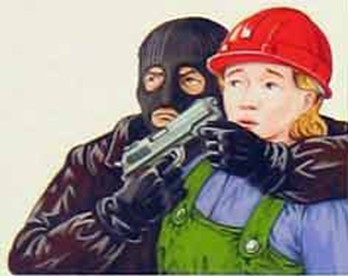 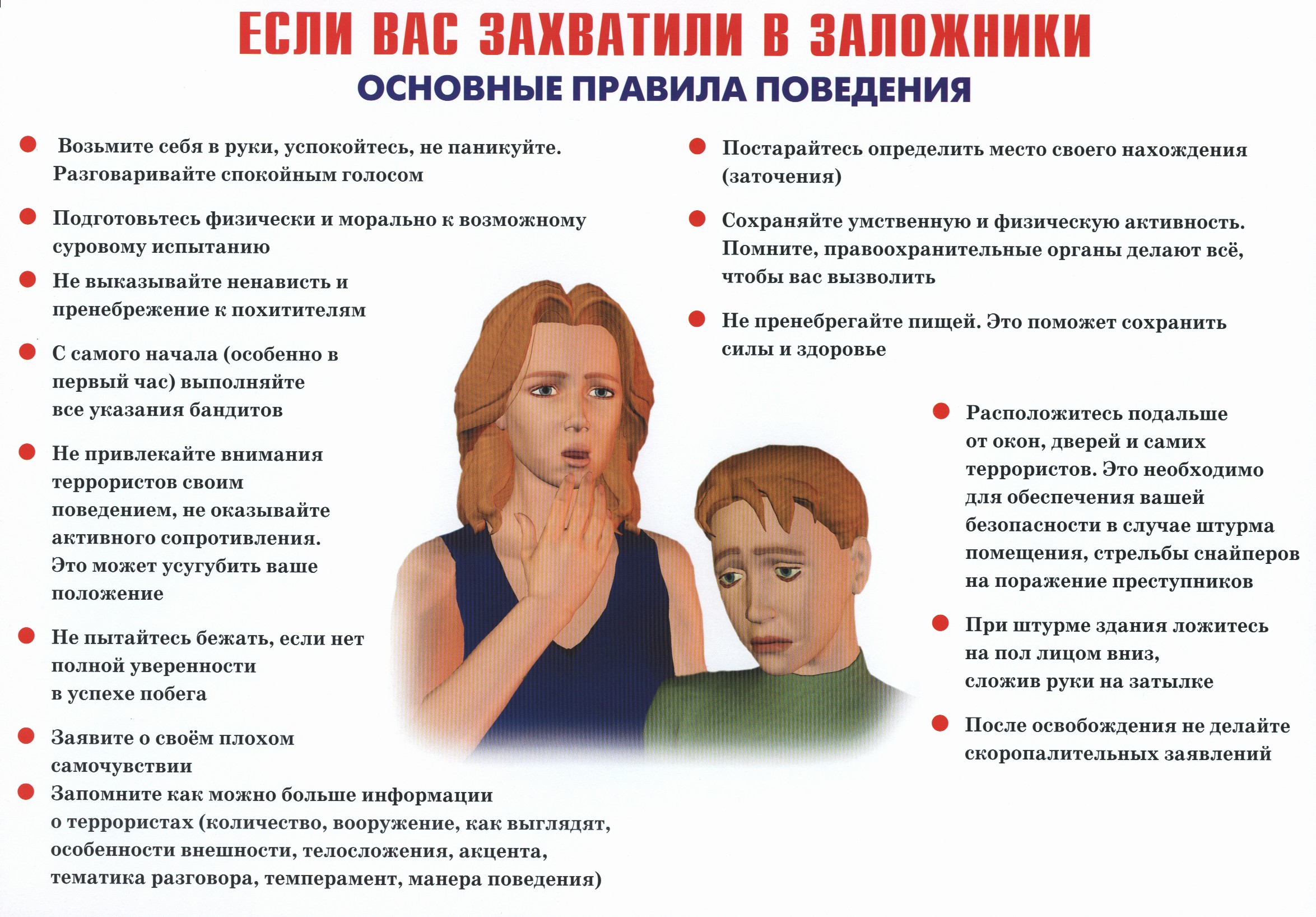 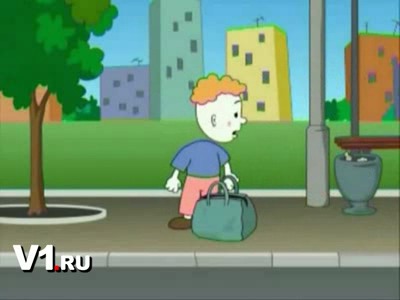 Объясните детям, что необходимо сообщать взрослым или сотрудникам милиции:Об обнаруженных на улице. О бесхозных вещах. О подозрительных подозрительных предметов в общественном предметах в подъезде, транспорте, дома или в детском саду.Объясните детям, что во всех перечисленных случаях необходимо:Не трогать, не вскрывать, не передвигать находку. Отойти на безопасное расстояние. Сообщить о находке сотруднику милиции.Обязательно проводите с детьми дома разъяснительные беседы о недопустимости:1. Пользоваться незнакомыми предметами, найденными на улице или в общественных местах.2. Брать у незнакомых людей на улице сумки, свертки, игрушки и т.д.Об опасности взрыва можно судить по следующим признакам:1. Наличие неизвестного свертка или какой-либо детали в машине, на лестнице, в квартире и т.д.2. Натянутая проволока или шнур.3. Провода или изолирующая лента, свисающие из-под машины.4. Чужая сумка, портфель, коробка, какой-либо предмет, обнаруженный в машине, у дверей квартиры, в подъезде.Во всех перечисленных случаях заметив взрывоопасный предмет (самодельное взрывное устройство, гранату, бомбу и т.д.), не подходите близко к нему, немедленно сообщите о находке в милицию. Не позволяйте случайным людям прикасаться к опасному предмету и обезвреживать его В общественном транспорте. Совершая поездку в общественном транспорте обращайте внимание на оставленные сумки, свертки и др. бесхозные предметы, в которых могут находиться самодельные взрывные устройства. Немедленно сообщите о находке водителю, машинисту поезда, работнику милиции. Не открывайте их, не трогайте руками, предупредите стоящих рядом людей о возможной опасности.КАТЕГОРИЧЕСКИ ЗАПРЕЩАЕТСЯ:1. Пользоваться найденными незнакомыми предметами.2. Сдвигать с места, перекатывать взрывоопасные предметы с места на место, брать их в руки.3. Обрывать или тянуть отходящие от предмета провода, предпринимать попытки их обезвредить.4. Поднимать, переносить, класть в карманы, портфели, сумки и т.п. взрывоопасные предметы.5. Ударять один боеприпас о другой или бить любыми предметами по корпусу или взрывателю.6. Помещать боеприпасы в костер или разводить огонь над ним.7. Собирать и сдавать боеприпасы в качестве металлолома.8. Наступать или наезжать на боеприпасы.9. Закапывать боеприпасы в землю или бросать их в водоем.Заходя в подъезд дома, обращайте внимание на посторонних людей и незнакомые предметы. Как правило, взрывное устройство в здании закладывается в подвалах, первых этажах, около мусоропроводов, под лестницами.Будьте бдительны!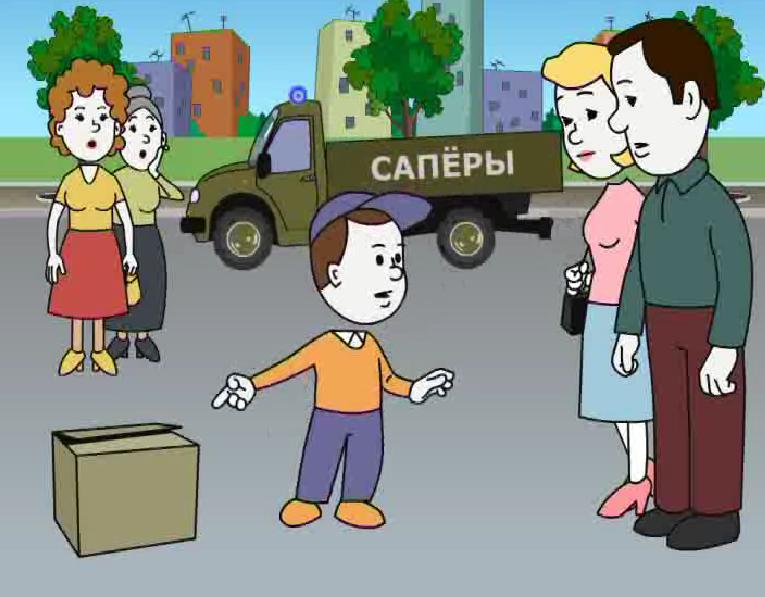 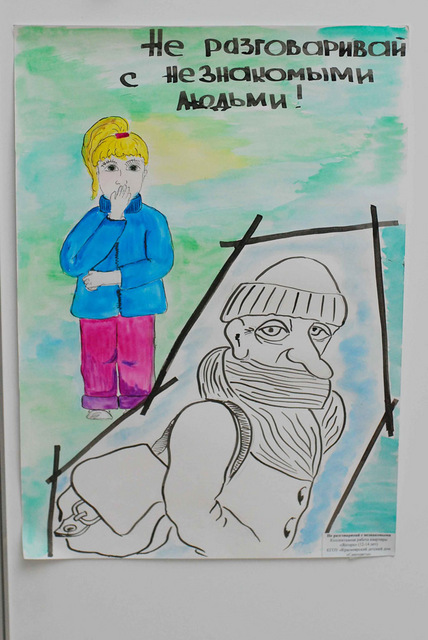 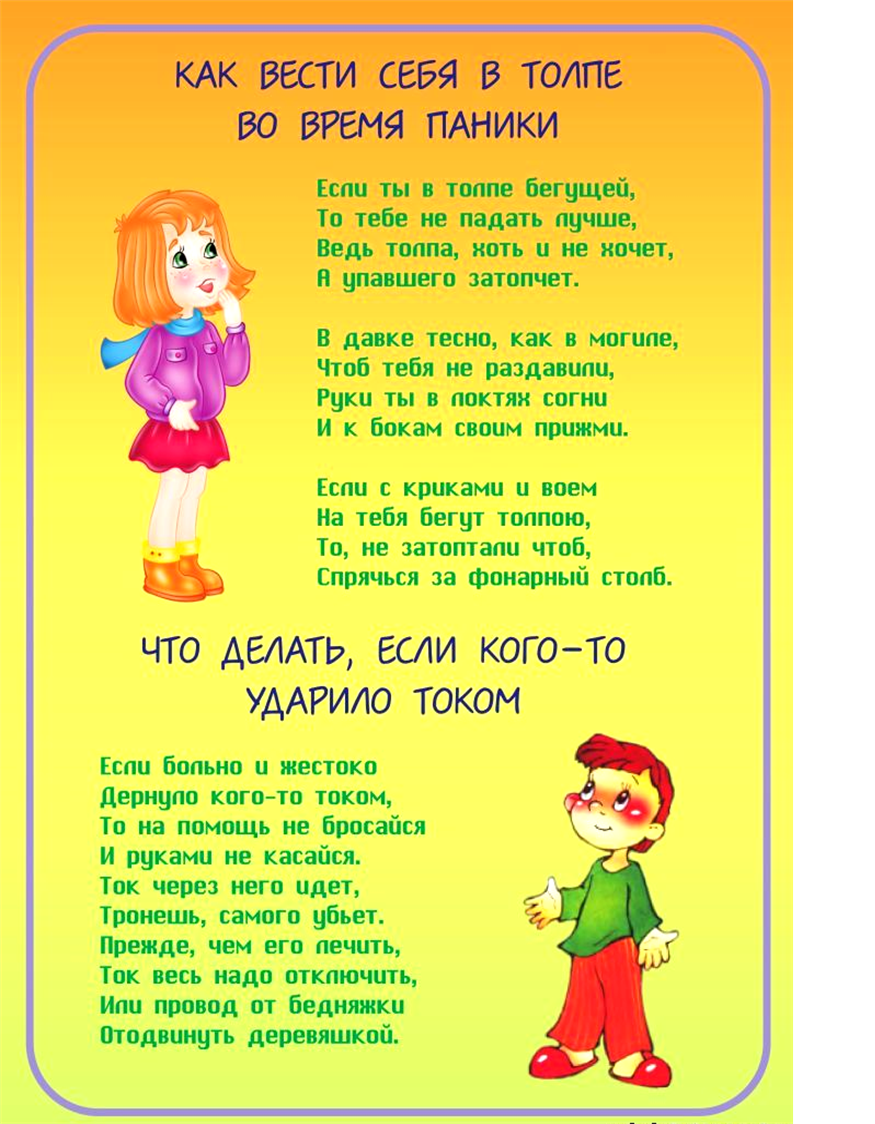 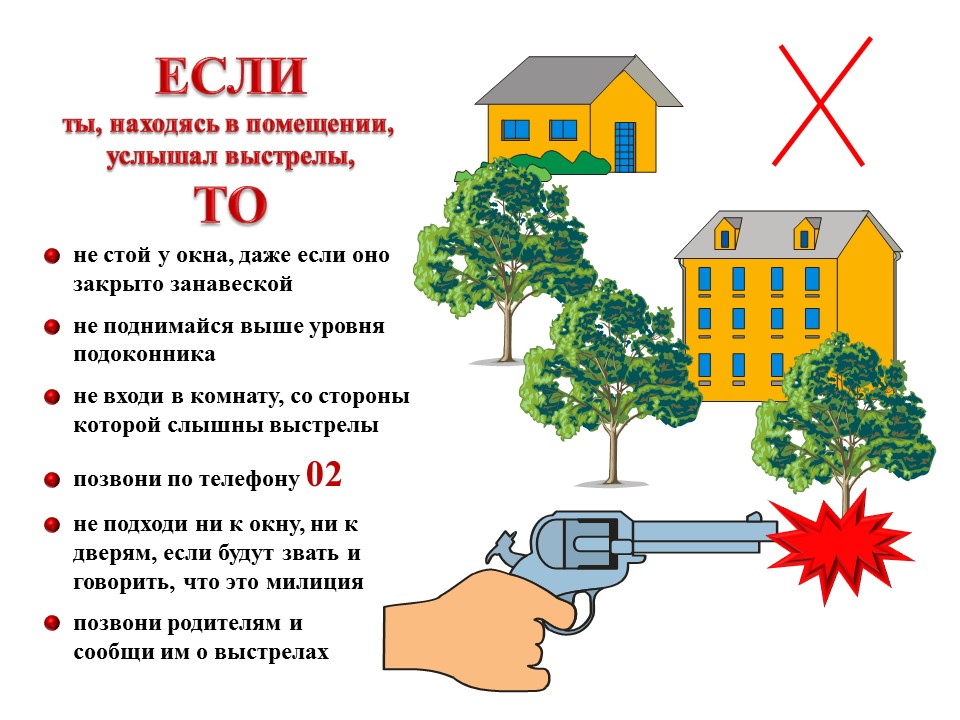 Памятка для родителей.Как научить ребенка осторожности? Прежде всего, ему необходимо объяснить, что все люди, не являющиеся его родными, для него посторонние, даже если он этих людей часто видит у себя в доме. Для того, чтобы ваш ребенок не стал жертвой преступников следует придерживаться некоторых правил:Научите детейТы один дома запомни!- Ни в коем случае не открывай дверь, если звонит незнакомый человек. Открывая дверь, посмотри в глазок.- Не общаться по телефону с посторонними, не отвечать дома ли родители.- Если тебя пытаются втянуть в непристойный разговор, положи трубку и обязательно сообщи родителям.- Если просят назвать адрес, положи трубку.-На все вопросы и просьбы незнакомца отвечай «Нет»-Если в дверь звонит почтальон, монтёр, врач или даже милиционер, всё равно не открывай, если ты не знаешь этих людей. Преступники могут переодеться в любую форму.- Не уставайте повторять своему ребенку: пока дверь закрыта – ты в безопасности.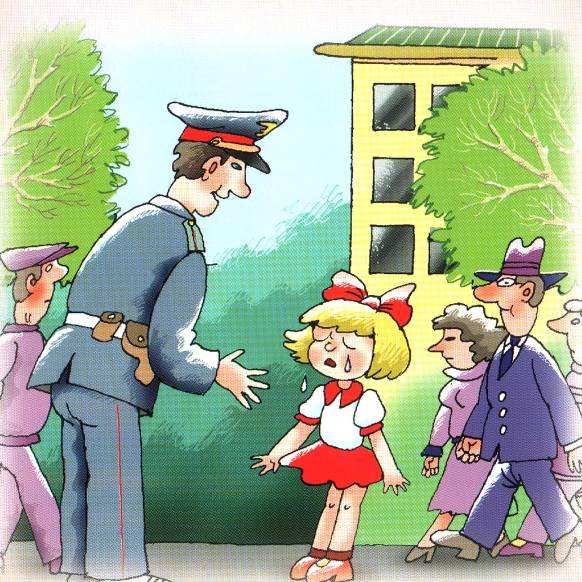 Опасности подстерегают  тебя не только дома, но и на улице. Знай!-Если ты потерял родителей в незнакомом  месте, стой там, где ты потерялся. Если их долго нет обратись за помощью: на улице - к милиционеру, в магазине- к продавцу.-Никогда не ходи гулять без спросу. Родители должны знать, где ты находишься.-Не играй на улице поздно.-Никогда не заговаривай на улице с незнакомыми людьми с незнакомыми людьми.-Не принимай от незнакомых взрослых угощение. Даже если родители  не покупали тебе таких вкусных вещей.-Не поднимай незнакомых предметов, игрушек с земли.-Не заглядывай в незнакомые  пакеты .-Если вашего ребенка пытаются увести насильно, он должен привлечь к себе внимание людей, кричать: «это не мои родители! Я их не знаю!»  «Отведите меня в милицию!»-Если ребенка доставили в милицию, он должен сообщить свой адрес и свое имя.-Ребенок не должен приводить к себе домой незнакомых людей даже, если они сослались на вас;- Попросите воспитателя связаться с вами, если за ребенком придут посторонние люди, о которых вы его не предупредили.Правила поведения в подъезде.- Прежде чем открыть дверь, посмотри в глазок, нет ли за дверью чужих людей.- Если тебе не видно, ну ты слышишь голоса, подожди, пока люди не уйдут с площадки.- Выйдя из квартиры, не забудь закрыть за собой дверь на ключ, и тогда ты можешь быть уверен, что при возвращении тебя не будет ждать дома преступник;-Если ты вышел из квартиры и увидел подозрительных людей, немедленно вернись обратно.-Если незнакомец оказался у тебя за спиной, повернись к нему лицом, и если на тебя пытаются напасть, кричи: «Пожар», «Горим».-Если незнакомец пытается зажать тебе рот, постарайся укусить его за руку и кричи «Пожар».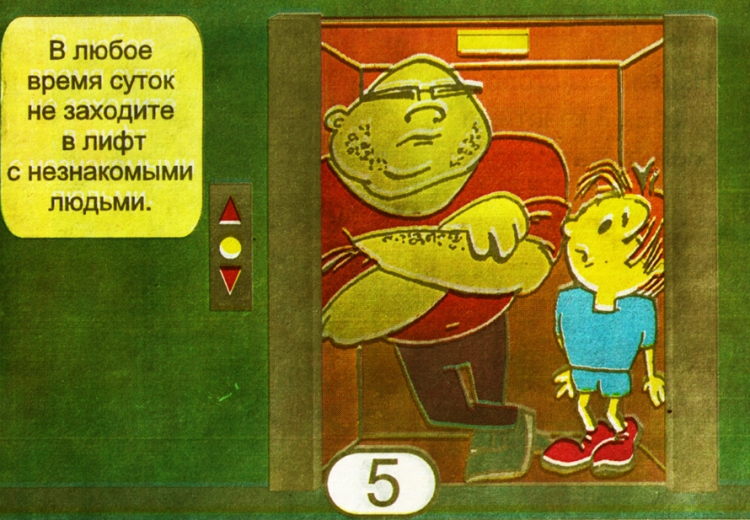 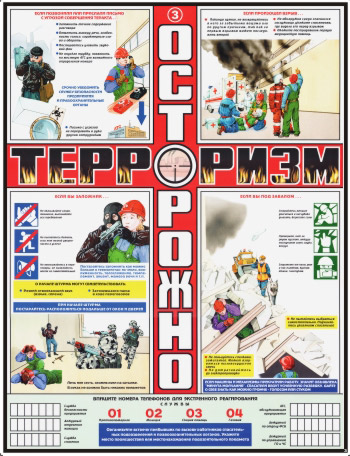 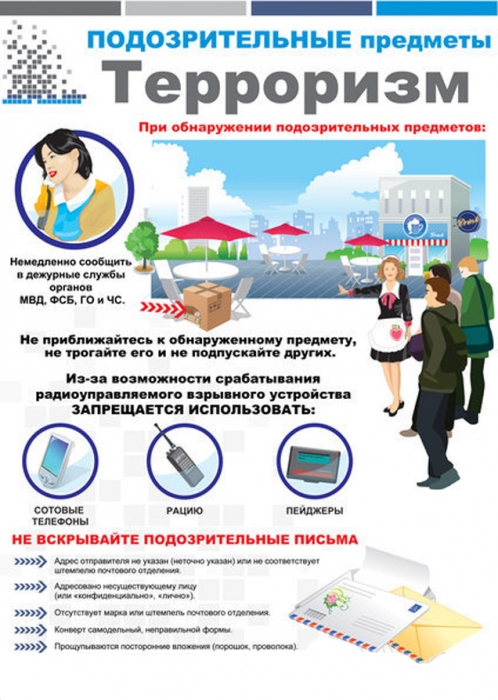 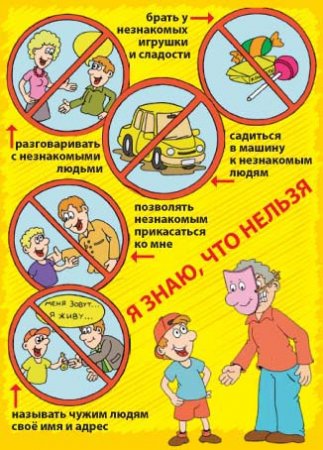 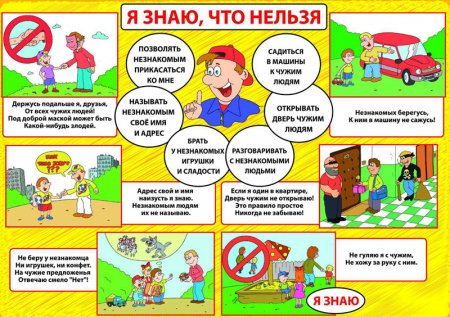 правильно-Если ты потерял родителей в незнакомым месте, стой там, где ты потерялся. Если их долго нет обратись за помощью: на улице- к милиционеру, в магазине- к продавцу.-Никогда не ходи гулять без спросу. Родители должны знать где ты находишься.-Не играй на улице поздно.-Никогда не заговаривай на улице с незнакомыми людьми с незнакомыми людьми.-Не принимай от незнакомых взрослых угощение. Даже если родители  не покупали тебе таких вкусных вещей.-Не поднимай незнакомых предметов, игрушек с земли.-Не заглядывай в незнакомые  пакеты .-Если тебя пытаются увести насильно, ты должен привлечь к себе внимание людей, кричать: «это не мои родители! Я их не знаю!» «Отведите меня в милицию!»-Если тебя доставили в милицию, ты должен сообщить свой адрес и свое имя.-Ты не должен приводить к себе домой незнакомых людей даже, если они сослались на вас;Правила поведения в подъезде.- прежде чем открыть дверь, посмотри в глазок нет за дверью чужих.- если тебе не видно, ну ты слышишь голоса, подожди, пока люди не уйдут с площадки.- выйдя из квартиры, не забудь закрыть за собой дверь на ключ, и тогда ты можешь быть уверен, что при возвращении тебя не будет ждать дома преступник;-Если ты вышел из квартиры и увидел подозрительных людей, немедленно вернись обратно.-если незнакомец оказался у тебя за спиной, повернись к нему лицом, и если на тебя пытаются напасть, кричи: «Пожар.» «Горим.»-Если незнакомец пытается зажать тебе рот, постарайся укусить его за руку, пнуть ногой и кричи «Пожар!»Ты один дома запомни!- Ни в коем случае не открывай дверь , если звонит незнакомый человек. Открывая дверь, посмотри в глазок.- не общаться по телефону с посторонними, не отвечать дома ли родители.- если тебя пытаются втянуть в непристойный разговор, положи трубку и обязательно сообщи родителям.- если просят назвать адрес, положи трубку.-На все вопросы и просьбы незнакомца отвечай «Нет»-Если в дверь звонит почтальон, монтёр, врач или даже милиционер, всё равно не открывай, если ты не знаешь этих людей. Преступники могут переодеться в любую форму.ОБЩИЕ РЕКОМЕНДАЦИИ БЕЗОПАСНОСТИ:Ø   обращайте внимание на подозрительных людей, предметы, на любые подозрительные мелочи. Сообщайте обо всех подозрительных посетителях сотрудникам правоохранительных органов;Ø   никогда не принимайте от незнакомцев пакеты и сумки, не оставляйте свой багаж без присмотра;Ø    у семьи должен быть план действий в чрезвычайных обстоятельствах, у всех членов семьи должны быть номера телефонов, адреса электронной почты.Ø     необходимо назначить место встречи, где вы сможете встретиться с членами вашей семьи в экстренной ситуации;Ø     в случае эвакуации, возьмите с собой набор предметов первой необходимости и документы;Ø     всегда узнавайте, где находятся резервные выходы из помещения;Ø    в доме надо укрепить и опечатать входы в подвалы и на чердаки, установить домофон, освободить лестничные клетки и коридоры от загромождающих предметов;Ø    организовать дежурство жильцов вашего дома, которые будут регулярно обходить здание, наблюдая, все ли в порядке, обращая особое внимание на появление незнакомых лиц и автомобилей, разгрузку мешков и ящиков;Ø   если произошел взрыв, пожар, землетрясение, никогда не пользуйтесь лифтом;Ø   старайтесь не поддаваться панике, что бы ни произошло.ЭТО НАДО ЗНАТЬ ПЕДАГОГАМОбеспечение безопасности детей имеет очень важное значение. Главное правило: как можно чаще говорите с детьми, помогайте решать их, даже самые маленькие, по вашему мнению, проблемы. Еще одно важнейшее правило: если хотите научить ребенка правилам безопасности, прежде всего, сами выполняйте их, самым лучшим способом обучения является собственный пример;обучая ребенка правилам безопасного поведения, ни в коем случае не пытайтесь его запугать;у каждого образовательного учреждения должен быть собственный паспорт безопасности, согласованный с правоохранительными органами;для обеспечения безопасности в образовательном учреждении необходимо постоянно контактировать с ответственным по безопасности.В ЭКСТРЕМАЛЬНЫХ СИТУАЦИЯХ необходимо:ужесточить пропускной режим при входе и въезде на территорию;ежедневно обходить территории;периодически проводить инспекции складских помещений;тщательно подбирать и проверять кадры;организовать и проводить совместно с сотрудниками правоохранительных органов инструктажи и практические занятия по действиям при чрезвычайных происшествиях;в случае обнаружения подозрительного предмета незамедлительно сообщите о случившемся в правоохранительные органы по телефонам территориальных подразделений ФСБ и МВД России;не стараться самостоятельно обезвредить взрывное устройство;в случае необходимости приступить к эвакуации людей согласно имеющемуся плану.ПРИ ЗАХВАТЕ ЛЮДЕЙ В ЗАЛОЖНИКИ НЕОБХОДИМО:не вступать в переговоры с террористами по собственной инициативе;незамедлительно сообщить о сложившейся ситуации в правоохранительные органы;принять меры к беспрепятственному проходу (проезду) на объект сотрудников правоохранительных органов, МЧС, автомашин скорой медицинской помощи;по прибытии сотрудников спецподразделений ФСБ и МВД оказать им помощь в получении интересующей их информации;не допускать действий, которые могут спровоцировать нападающих к применению оружия и привести к человеческим жертвам.ПАМЯТКАПЕРСОНАЛУ ПО ПРЕДОТВРАЩЕНИЮ ТЕРРОРИСТИЧЕСКИХ АКТОВo   Будьте наблюдательны! Только вы можете своевременно обнаружить предметы и людей, посторонних на вашем рабочем месте.o   Будьте внимательны! Только вы можете распознать неадекватные действия посетителя в вашем рабочем помещении или вблизи него.o   Будьте бдительны! Каждый раз, придя на своё рабочее место, проверяйте отсутствие посторонних предметов.o   Потренируйтесь: кому и как вы можете быстро и незаметно передать тревожную информацию.o   Соблюдайте производственную дисциплину! Обеспечьте надёжные запоры постоянно закрытых дверей помещений, шкафов, столов.o   Не будьте равнодушны к поведению посетителей! Среди них может оказаться злоумышленник.o   Заблаговременно представьте себе возможные действия преступника вблизи вашего рабочего места и свои ответные действия.o   Помните, что злоумышленники могут действовать сообща, а также иметь одну или несколько групп для ведения отвлекающих действий.o   Получив сведения о готовящемся теракте, сообщите об этом только в правоохранительные органы по тел. “02” и руководителю объекта. Оставайтесь на рабочем месте. Будьте хладнокровны. Действуйте по команде.ПАМЯТКАПЕРСОНАЛУ ПРИ ОБНАРУЖЕНИИ ПРЕДМЕТА, ПОХОЖЕГО НА ВЗРЫВООПАСНЫЙo   Немедленно сообщите в правоохранительные органы, руководителю объекта или сотруднику охраны, оставаясь на рабочем месте. Действуйте только по команде.o   Не приближайтесь и не прикасайтесь к подозрительному предмету.o   Не поднимая паники, удалитесь сами и удалите людей из опасной зоны. Эвакуация должна производиться без прохода людей через зону нахождения подозрительного предмета. Помните, что право на полную эвакуацию принадлежит только руководителю.o   Оградите или другим способом исключите случайный доступ в опасную зону посторонних людей до прибытия спецподразделений.РЕКОМЕНДАЦИИРУКОВОДИТЕЛЮ ПРИ ПОЛУЧЕНИИ УГРОЗЫ О ВЗРЫВЕo    Не допустить паники.o   Не допустить расползания слухов.o    Немедленно сообщить об угрозе по телефону “02”.o   О полученной информации сообщить только начальнику своей службы безопасности или специально подготовленной группе сотрудников.o   Своими силами, не дожидаясь прибытия специалистов, по заранее разработанному плану организовать осмотр всех помещений с обязательным участием и опросом их персонала, ответственных и заведующих.o   Не прикасаться к предметам, похожим на взрывоопасные.o    Составить схему объекта с указанием предметов, похожих на взрывоопасные.o   Прекратить погрузочно-разгрузочные работы, в том числе опорожнение мусорных ящиковo    Отвести после досмотра на безопасное расстояние автотранспорт, припаркованный у зданияo    Проанализировать обстановку и принять решение на эвакуацию.РЕКОМЕНДАЦИИРУКОВОДИТЕЛЮ ПРИ ОБНАРУЖЕНИИ ПРЕДМЕТА, ПОХОЖЕГО НА ВЗРЫВООПАСНЫЙo   Не допустить паники.o   Немедленно сообщить по телефону “02”.o   Оцепить зону нахождения взрывоопасного предмета.o   Оценить обстановку и принять решение на эвакуацию.o   В случае принятия решения на полную или частичную эвакуацию провести ее организованно. Для этого рекомендуется использовать заранее отработанные команды, например, “Учебная пожарная тревога! Всем выйти на улицу!”.o    Эвакуация должна проводиться без прохождения людей через зону  нахождения предметов, похожих на взрывоопасные.ЭТО НАДО ЗНАТЬ РОДИТЕЛЯМ Ваши отношения с детьми Обеспечение безопасности семьи, а в особенности детей имеет очень важное значение. Именно через ежедневное общение со своим ребенком вы узнаете о проблемах и вопросах, которые волнуют его и, решая с ним его проблемы, помогаете ему научиться правильно вести себя в той или иной ситуации. Поэтому первое правило гласит: как можно чаще говорите с детьми, помогайте решать их, пусть даже пустяковые, по вашему мнению, проблемы. Наблюдая за игрой ребенка, мы смотрим на себя со стороны. А значит, нам самим нужно быть предельно осторожными и внимательными, зная, что наше действие ребенок может воспроизвести с точностью до мельчайших деталей. Поэтому, сколько бы раз вы ни повторяли ребенку, что прежде чем открыть дверь, нужно узнать, кто за ней, он никогда не выполнит, если вы сами не будете четко это выполнять. Правило второе: если хотите научить ребенка правилам безопасности, прежде всего сами выполняйте их. Самым лучшим способом обучения детей является собственный пример. Если вы всегда внимательны к своей собственной безопасности, то и ребенок будет повторять эти же действия. Любой мошенник или вор внимательно наблюдает за людьми и безошибочно выбирает себе жертву, и если вы приучили ребенка к внимательности, то шанс быть ограбленным снизится почти вдвое. Ребенок один в квартире С какого возраста можно оставлять ребенка одного? Это зависит от многих обстоятельств: возраст вашего ребенка, его самостоятельность, и насколько вы ему доверяете. Необходимо постепенно приучать ребенка оставаться одного. Основными правилами, если ребенок остается один дома, должны быть: 1.     На видном месте напишите телефоны, по которым он может быстро связаться (ваша работа, мобильный, милиция, скорая помощь, пожарная охрана, соседи). 2.     Постоянно повторяйте правила поведения, устраивайте маленькие экзамены, разбирайте ошибки. 3.     Сами неукоснительно выполняйте правила по безопасности. Будьте примером. 4.     Выучите с ребенком, как его зовут, и как зовут его родителей, а также домашний адрес и телефон. 5.     Уберите все предметы, которыми он может пораниться. 6.     Проверьте, не оставили ли вы включенной воду или газ, выключили ли электронагревательные приборы. 7.     Закройте окна и тщательно заприте входную дверь. 8.     Уходя в вечернее время, не забудьте включить свет в комнатах, это отпугнет злоумышленников, и вашему ребенку не будет страшно одному. 9.     При расположении квартиры на первом этаже, зашторьте окна, а если кто-то стучится в окно, ваш ребенок, не подходя к нему, должен громко кричать: «Папа! Иди сюда». 10.  При возвращении домой предупредите ребенка об этом по телефону или домофону. Позвонив в дверь, ребенок должен ее открывать только после того, как вы полностью назовете себя. 11. Не оставляйте на видных местах таблетки и другие лекарства. Уходя из дома, убирайте все колющие, режущие предметы и спички. Хранение оружия и боеприпасов в квартирах, домах должно быть на законном основании с соответствующим разрешением. Хранить его нужно в недоступном для детей месте, в сейфе, где хранятся ключи и код от сейфа должны знать только взрослые. 12. Научите ребенка правильно обращаться с телевизором, утюгом. Объясните, что лазить в розетки запрещено, а тем более засовывать в них посторонние предметы. 13. Постарайтесь доходчиво объяснить ребенку, что пока он находится у себя дома за закрытой дверью, он в относительной безопасности, но стоит лишь открыть дверь, как грань между ним и преступником стирается, он тут же становится легкой добычей, хотя бы потому, что не готов к нападению из вне, следовательно, не может сориентироваться в сложившейся ситуации.ОШИБКИ, КОТОРЫЕ ЧАЩЕ ВСЕГО ДОПУСКАЮТ ДЕТИ:o   они, не задумываясь над последствиями, открывают дверь, и даже если кто-то стоит на лестничной площадке, спокойно идут навстречу к незнакомцу;o   покидая квартиру, часто оставляют ее открытой, мол я быстро вернусь;o   беззаботно выбрасываю мусор или забирают почту, когда у них за спиной кто-то появился;o   садятся в лифт с незнакомыми людьми.ОБУЧЕНИЕ РЕБЕНКА ПРАВИЛАМ БЕЗОПАСНОГО ПОВЕДЕНИЯ           Не будем о грустном?  Но ведь нужно! Наша взрослая жизнь, особенно в городах, становится все сложнее для ребенка. Плотный поток транспорта на улицах, лихачи, едущие на красный свет, переставшие быть безопасными дворы, детские площадки, подъезды… Навыки безопасного поведения – просто суровая необходимость. И прививать их надо как можно раньше.           Обучить детей безопасному поведению – это значит приучить их к определенному образу жизни. У ребенка должен выработаться защитный механизм, который автоматически сработает в нужный момент.           - Изучайте литературу, посвященную безопасности детей. Хотя большинство правил поведения, способствующих повышению уровня безопасности детей, общеизвестны, тем не менее полезно узнать мнение на сей счет людей, профессионально занимающихся этим делом: психологов, педагогов, сотрудников милиции.           - Учитывайте возраст ребенка и его особенности. Пока ваш малыш делает свои первые шаги или находится еще в коляске, никаким правилам безопасного поведения его не научишь. Его жизнь – полностью в руках родителей, дедушек и бабушек.             – Маленькие дети должны находиться не просто под присмотром взрослых, а быть постоянно у них на виду. Но вот ребенку три-четыре года. Он должен уметь называть части своего тела, в том числе и интимные; понимать разницу между "хорошими" и "плохими" прикосновениями; оценивать незнакомца; просить разрешения у мамы принять от кого-либо конфету. Дети этого возраста должны знать свои имя, фамилию, адрес, телефон.            – Добивайтесь, чтобы дети полностью доверяли вам. Это доверие крайне важно. Ничто не дает так много для понимания вашего ребенка, как его искренние рассказы, а иногда и крики души – о его бедах, тревогах, сомнениях, затруднениях, по ним нетрудно определить, насколько ребенок умеет ориентироваться в различных ситуациях, может ли постоять за себя. Поэтому как бы вы ни были заняты, не отмахивайтесь от ребенка, если он хочет чем-то с вами поделиться. Даже малыш со своим лепетом имеет право быть выслушанным.            – Если ребенок пытается заговорить с мамой или отцом о чем-то, что его волнует, оттолкнуть его своим равнодушием – непростительная ошибка, которая может дорого обойтись и ребенку, и родителям. Наоборот, нужно уметь вызывать детей на разговоры. Во время таких бесед "по душам" уместно вспомнить случаи из своего детства. Дети обычно очень живо откликаются на такие воспоминания: оказывается, моя мама была такой же маленькой, как и я, и с ней тоже случались разные "страшные" истории.              – Если вам стало известно, что ребенок поступил правильно в затруднительных обстоятельствах, надо обязательно похвалить его. Это поможет ему быть более уверенным в дальнейшем. Если ребенок поступил неправильно, не нужно кричать, ругать его – спокойно объясните допущенную ошибку и расскажите о возможных последствиях.                 - Лишь имея постоянный контакт с ребенком, можно судить о том, в какой мере он нуждается в вашей опеке, насколько ему можно доверять, предоставлять "свободу" (оставлять одного дома, просить сходить в магазин, и т.д.)          – Здесь нужно учитывать еще одно обстоятельство: если ребенок не имел контакта с родителями, не доверял им, он ищет понимания, душевного участия у других людей и в других местах. Этим очень часто пользуются преступники, играя роль "добрых" дядей.            – Не запугивайте! Любую ли криминальную информацию можно сообщать детям? Разумеется, нет. Специалистами давно подмечено, что попытки родителей обезопасить ребенка от преступных посягательств, рассказывая им страшные истории, иногда приводят к обратному результату – ваш малыш в сложной опасной ситуации становится более уязвимым, поскольку внушенный ему страх настолько парализует его, что он не в состоянии что-либо самостоятельно предпринять.            – Страх подавляет интуицию ребенка, "смазывает" инстинктивно правильную реакцию. Поэтому если детям и сообщается та или иная криминальная информация, то ее нужно выразить в словах, которые бы не травмировали маленького человека, особенно если он с развитым воображением и ранимой психикой. Цель "безопасного" воспитания – внушить ребенку уверенность в его возможностях, в том, что если он будет строго соблюдать определенные правила поведения, он не попадет в опасную ситуацию, а если и случится такое, то найдет из нее выход.                – Занимайтесь с детьми систематически. Обучение безопасному поведению – это работа на много лет. Тут одной-двумя беседами ничего не достигнешь, а тем более криком, угрозами или подзатыльниками. Каждый навык безопасного поведения отрабатывается постепенно. Проверяйте, усвоил ли ребенок сказанное вами. Выясняйте, что оказалось непонятным. Уже подчеркивалось, что соблюдение правил безопасности должно быть доведено до автоматизма. Только тогда гарантируется безопасность ребенка.             – Используйте самые различные формы обучения. Для самых маленьких – это игры с куклами (кукла потерялась, куклу хочет увезти чужой дядя на машине и т.д.). Для детей постарше – разыгрывание соответствующих сценок (и дома, и на улице), рассказы о детях, которые правильно вели себя в опасной ситуации, вопросы: "А как ты поступишь, если…", упомянутые рассказы-воспоминания.           – Будьте примером для своих детей. Все ваши усилия могут быть сведены на нет, если вы сами в повседневной жизни пренебрегаете правилами безопасного поведения. Если вы прежде чем открыть дверь, не заглядываете в глазок, то вряд ли это будет делать и ваш ребенок.          – Проявляйте участие к чужим детям. Если вы стали невольным свидетелем опасной ситуации, в которую попал тот или иной ребенок (он потерялся, его куда-то насильно уводят, усаживают в машину и т. д.), не будьте безучастным. Есть физическая возможность решительно вмешаться – действуйте! Если нет такой возможности – запомните приметы подозрительных лиц, номер автомашины, направление движения и немедленно сообщите в милицию.            Сегодня вы помогли чужому ребенку, завтра кто-то другой поступит так же решительно и мужественно и спасет вашего.ДОРОГИЕ РОДИТЕЛИ, ПОМНИТЕ, что ваш ребенок не всегда может правильно оценить ситуацию, поэтому лучше, если он будет выполнять поручения под бдительным контролем с вашей стороны: 1.     Прежде чем открыть дверь, посмотри в глазок, нет ли за дверью посторонних. 2.     Если тебе не видно, но ты слышишь голоса, подожди, пока люди не уйдут с площадки. 3.     Открыв дверь и выйдя из квартиры, не забудь закрыть за собой дверь на ключ, и тогда ты можешь быть уверен, что тебя при возвращении не будет ждать дома преступник. 4.     Если ты вышел из квартиры и увидел подозрительных людей, вернись немедленно обратно. 5.     Если незнакомец оказался у тебя за спиной, повернись к нему лицом. В случае попытки напасть на тебя будь готов обороняться. Для этого ты можешь использовать портфель, сумку, мусорное ведро, ключи, брелок и т.п. Нанеси нападающему неожиданный удар и затем убегай, крича: «Пожар» или «Горим». 6.     Не просматривай почту около ящика, поднимись домой и посмотри там. 7.     Если незнакомец предлагает тебе подняться на лифте, откажись, сославшись, что ты еще задержишься или живешь на втором этаже и пойдешь пешком по лестнице. 8.     Если незнакомец пытается зажать тебе рот, постарайся укусить его за руку, если же ты оказался с ним лицом к лицу кусай за нос.Общение по телефону В настоящее время мало кто представляет общение без телефона. Нередко телефон из средства защиты превращается в «отмычку» преступников. Поэтому напомним вам основные правила пользования телефоном ребенком: 1.     Поднимая трубку, не называй своего имени или имени звонящего, ты можешь ошибиться. 2.     Никогда и никому не говори, что ты дома один. 3.     Если просят назвать адрес, не называй, попроси перезвонить позже. 4.     Договариваясь о встрече с друзьями, назначай ее на время, когда в квартире будет еще кто-то, кроме тебя. 5.     Если тебя пытаются втянуть в непристойный разговор, положи трубку и сообщи обязательно родителям. 6.     Приобретите телефон с автоматическим определителем номера для фиксации и проведения необходимой проверки абонентов подозрительных номеров.Общение с посторонними Преступники очень часто используют доверчивость детей. Но отчасти в этом виноваты и мы. Ребенок, наблюдая за нами видит, как легко и просто мы разговариваем в общественном транспорте и общественных местах с незнакомыми людьми и повторяет наши действия. Как же научить ребенка осторожности. Прежде всего ему необходимо объяснить, что все люди, не являющиеся его родными, будут для него посторонними, даже если он этих людей часто видит у себя в доме. 1.     Оставляя ребенку ключи от квартиры, не вешайте их ему на шею и не закрепляйте на поясе, оставьте их у соседей или родственников, живущих поблизости, или кладите во внутренний карман. 2. Приучите ребенка не доверять ключи от квартиры посторонним, которые представились вашими знакомыми. Ваш ребенок не должен приводить к себе домой незнакомых людей, даже если они сослались на вас. В крайней необходимости только с разрешения родителей. 3.     Ваш ребенок никогда не должен уходить из детского сада с людьми, которых он не знает, даже если они сослались на вас. 4.     Если Вы не сможете прийти за ним в детский сад, предупредите, кто его заберет, и покажите этого человека в лицо (или он должен знать человека в лицо). 5.     Не забудьте предупредить воспитателя о том, кто придет за ребенком. 6.     Попросите воспитателя связаться с вами, если за ребенком пришли посторонние люди, о которых вы его не предупреждали. После этого обязательно обратитесь в милицию. 7.     Если вашего ребенка пытаются увести насильно, он должен привлечь к себе внимание людей, крича: «Это не мои родители! Я их не знаю!» 8.     Если ребенка доставили в милицию, он должен сообщить свой адрес, телефон родителей и свое имя.ПРОВЕРЬТЕ СЕБЯ И СВОЕГО МАЛЫШАПРАВИЛЬНАЯ РЕАКЦИЯ НА ПОВЕДЕНИЕ НЕЗНАКОМЫХ ЛЮДЕЙ          Если ребенка хвалят, ему достаточно улыбнуться, а маме – поблагодарить за комплимент.          Если внимание к ребенку повышенное, вас это должно насторожить. Лучше увести ребенка.          Если ребенку, мама которого находится неподалеку, дают нелепый совет, он должен ответить: "Я сделаю так, как скажет моя мама, вот она".         Если маме дают нелепый совет, мама отвечает: "Спасибо, вы очень любезны, я подумаю об этом", и уходит.          Если к ребенку, мама которого находится неподалеку, обращаются с адекватным советом или просьбой, маме следует оценить необходимость действий, о которых просит незнакомец, и в случае согласия дать ребенку одобряющий сигнал.          Если к маме обращаются с адекватным советом или просьбой, ей следует ответить: "Спасибо, вы очень наблюдательны, пожалуй, я так и сделаю".          Если ребенку, мама которого находится неподалеку, предлагают куда-то пойти, ему следует ответить: "Вон моя мама, спросите у нее" – и громко позвать маму.          Если ребенок только что потерялся, он должен стоять на месте и громко звать родителей.          Если потерявшемуся ребенку предлагают пойти искать родителей, он должен уверенно сказать: "Я буду стоять здесь и ждать родителей".          Если ребенка пытаются насильно увести, ему следует обратить на себя внимание окружающих криками: "Меня хотят украсть! Я не знаю этих людей, вызовите милицию!»Няня для ребенка·        Если вы решили воспользоваться услугами фирмы, готовой предоставить вашему ребенку няню, не ограничивайтесь поверхностным знакомством с фирмой по ее рекламным буклетам, рассказам сотрудников, или клиентов, которых как бы случайно назвали ее сотрудники. Поговорите с другими родителями. Нельзя брать за мерило качества и надежности цены предлагаемых услуг, они могут быть либо специально занижены или, наоборот, завышены.·        При выборе частной няни руководствуйтесь рекомендациями людей, которым вы доверяете, лучше, если это будет не одна рекомендация, старайтесь выбирать няню не по возрасту, а по опыту работы с детьми. Остановив свой выбор на определенном человеке, постарайтесь навести о нем справки, кем он работал, чем занимался и какие были отзывы его сослуживцев (неофициальные). Вы можете попросить принести справки о состоянии здоровья. Если вы решили оставлять ребенка дома у няни, узнайте, как можно больше о членах семьи и людях, которые бывают в их доме, при малейшем сомнении попросите няню приходить к вам в дом.·        Приходящую няню необходимо ознакомить с требованиями безопасности, применяемыми вами, действием замков входных дверей и их особенностями, с правилами пользования различными приборами.·        Попросите няню не приглашать к вам в дом посторонних людей, даже если они представляются вашими знакомыми. По приходу домой, поинтересуйтесь у няни, как прошел день, и были ли какие-либо сложности с ребенком. После ухода няни задайте тот же вопрос ребенку: чем занимались, как прошел день, доволен ли он своей новой няней.·        Если ребенок высказывает неудовольствие, постарайтесь разобраться, чем оно вызвано, это легче всего сделать через игру, когда роль няни отдана вашему ребенку.·        Если вы вдруг разуверились в надежности няни, поспешите как можно быстрее дать ей расчет, даже если заплатили ей вперед: никакие деньги не смогут заменить вам безопасность вашего ребенка.Звонок в дверь·        Каждый из нас сталкивается с ситуацией, когда звонят в дверь, вы подходите и в дверной глазок видите незнакомых людей. Как поступить: тихо отойти или спросить, кто стоит за дверью, начать звать несуществующих членов семьи или затаиться?·        Лучше всего в данной ситуации отойти от двери в сторону, вдруг преступники вооружены, и дверь вряд ли сможет защитить от пули, и громко спросить: «Кто?». Но если ребенок остался один дома, он ни в коем случае не должен открывать дверь и попросить людей прийти позже. Позвонить в милицию и соседям.·        В случае если вы все же открыли дверь, и преступники вошли в квартиру, теперь необходимо либо оказать решительное сопротивление, используя средства самообороны (если вы уверены в своих силах), либо подчиниться их требованиям. Старайтесь вести себя как можно спокойнее, не устраивайте истерик, четко выполняйте все указания непрошеных гостей. Лучше всего соберитесь всей семьей в одной комнате, детей возьмите на руки и успокойте их, не делайте резких движений, помните, что нападающие всегда боятся, а значит, нервы у них на пределе, и любое неосторожное движение может стоить жизни вам или ребенку. Несмотря ни на что не угрожайте нападающим, вы можете спровоцировать их на ненужные жертвы, поэтому сидите молча и постарайтесь как можно четче запомнить лица преступников. При первой же возможности, незаметно постарайтесь позвонить в милицию для оказания вам помощи.Лифт·        Зачастую лифт воспринимается детьми как аттракцион, на котором можно покататься, и уж очень часто они забывают о мерах безопасности в нем, катаясь на крыше или открывая двери движущегося лифта. Как же быть, если вы не можете сами встретить или проводить ребенка?·        Первым правилом должно быть: может ли ребенок самостоятельно подняться или спуститься на лифте, т.е. достает ли он до кнопки нужного этажа, и знает ли он правила безопасности в лифте, сможет ли он вызвать диспетчера, если лифт застрянет, или он почувствует запах паленой резины.·        Если ребенок еще недостаточно самостоятелен, чтобы ездить одному в лифте, провожайте его сами или просите пользоваться лестницей.·        Ни в коем случае не разрешайте ребенку ездить в лифте с посторонними, даже если это ваши соседи.·        Если, ожидая лифт, ребенок заметил приближение постороннего, он должен повернуться к нему лицом и приготовиться к отражению нападения.·        Кабина лифта подошла, но у лифта стоят незнакомые люди: ребенок должен отказаться от поездки под предлогом, что он что-то забыл взять дома или оставил на улице.·        Ребенок ехал в лифте, когда в него вошел посторонний: ребенок должен выйти из кабины.·        Если ребенок решил продолжать подниматься на лифте вместе с незнакомым, он должен стать лицом к вошедшему, заняв место рядом с дверью.·        Если незнакомец начинает приставать, снимать одежду, не угрожай ему рассказать все родителям или милиции, не плачь, будь спокойным, постарайся вовлечь насильника в разговор.·        Если насильник прижимает тебя к себе, не отталкивай его, обними и укуси за нос или губу, постарайся откусить их. Если незнакомец снял с себя штаны или расстегнул ширинку, резко ударь его в пах, нажимай на кнопку ближнего этажа и беги.·        Если представилась возможность бежать, не собирай одежду или сумку, убегай в чем есть. Если с собой оказалась аэрозоль, направь струю в лицо насильнику.Опасность со стороны родителей·        Мы много говорим об опасности, которая исходит от посторонних, но почти не говорим об опасности со стороны родителей. Мы иногда не задумываясь ставим под угрозу жизнь наших детей. Это и необдуманные долги, с которыми вы вряд ли сможете расправиться, и разводы, и новые браки, и простое несоблюдение правил дорожного движения. С самого рождения родители должны воспитывать у ребенка доверительное отношение друг к другу. Учите его не бояться родителей и говорить им правду обо всех случаях в их жизни – это поможет в дальнейшем избежать многих проблем.·        Если у вас имеются дома крупные сбережения денег, то желательно, чтобы о них не знали дети, так как в играх на улице или в квартире с друзьями (знакомыми) могут похвастаться об этом, что может привести к их краже.·        Воспитывайте у детей честность, бережливость, умение жить по средствам. Когда дети просят у вас деньги, то пусть объяснят для чего они нужны. Если вы считаете просьбу не обоснованной, то постарайтесь доходчиво объяснить причину отказа. Обида со стороны ребенка может привести к тому, что он самостоятельно возьмет деньги, скрыв об этом, и это приведет к недоверию родителей и детей.·        Если вы оказались в затруднительном финансовом положении, вам угрожают, скрываясь, не берите ребенка с собой, оставьте его в детском доме под другой фамилией или спрячьте его у надежных людей, так как он является вашим уязвимым местом.Ребенок и улица·        Оставляя ребенка на улице, договоритесь с кем-то из соседей, гуляющих с детьми, присмотреть за ним. Выбирая место для игр, используйте места, удаленные от шоссе, или специально оборудованные площадки. Расскажите ребенку, как правильно приближаться к качелям или другим движущимся аттракционам.·        Переходя дорогу, обязательно пользуйтесь переходами и соблюдайте правила безопасности на дороге. Если вы идете гулять с коляской, переходя через дорогу, будьте особенно внимательны, не перебегайте перед движущимся транспортом, ожидая сигнала светофора, не оставляйте коляску на проезжей части.·       Не перевозите ребенка через дорогу на санках, возьмите его на руки или держите за руку. Не разрешайте ребенку прятаться за стоящей машиной или доставать из-под нее закатившийся мяч, пусть он обратиться к вам за помощью.·        Держать ребенка все время дома почти нереально, да и нельзя, ведь ему нужен свежий воздух, а самое главное, общение с друзьями – сверстниками. Поэтому вы встанете перед проблемой «ребенок и улица». Желанная свобода на улице порой играет злые шутки с нашими детьми. А это значит, что выходя на улицу, они должны быть еще более внимательны и осторожны.·        Собирая ребенка гулять, не надевайте на него дорогих украшений, которые могут стать причиной нападения на него. Не вешайте ключи от квартиры ему на шею и не закрепляйте их на поясе брюк, сделайте для этой цели специальный кармашек.·        Если вы отпустили ребенка гулять одного, присматривайте за ним из окна или договоритесь или договоритесь о совместном дежурстве с другими родителями во время прогулки ваших детей.·        Заметив, что к ребенку подошел незнакомый человек, позовите ребенка домой и тут же спуститесь к нему сами. Выясните чего хочет незнакомец и сообщите об этом своему участковому инспектору милиции.·        Гуляя с ребенком, старайтесь не делать ему немотивированных замечаний, которые могут вызвать протест ребенка и желание досадить вам. Выходя из квартиры, ваш ребенок должен посмотреть в глазок и, если на площадке неизвестные лица, дождаться их ухода или попросить вас проводить его на улицу. Запирайте дверь на все замки, не удовлетворяйтесь захлопнутой дверью. Уберите ключи в потайной кармашек.·        Уходя из дома в отсутствии родителей, ребенок должен оставить записку, куда и с кем идет и когда будет дома, по возможности оставить телефон либо иной способ связи с ним. Если в обозначенное время прийти домой нет возможности необходимо обязательно позвонить родителям и предупредить о задержке.·        Ребенок не должен выбегать из подъезда, а открыв дверь необходимо осмотреться, нет ли поблизости транспорта, под колесами которого он может оказаться. Заметив друга на другой стороне улицы, не надо спешить ему на встречу, а необходимо помнить, что впереди проезжая часть.·        Отпуская ребенка гулять, предупредите его о наиболее опасных местах во дворе (подвалы, чердаки, стоящие машины). Играя в прятки, не стоит прятаться за стоящей машиной, она может неожиданно поехать, не стоит заходить в подвал, там может поджидать свою жертву насильник, или собралась пьяная компания, или просто подвал могут закрыть.·        Если ребенок неожиданно исчез со двора, предварительно постарайтесь узнать у тех, с кем он вместе был, куда и с кем он пошел. Поговорите с соседями и знакомыми, возможно его видели в другом месте. Сообщите о случившемся в дежурную часть отдела милиции по месту жительства и участковому инспектору.·        Если ребенок любит кататься на велосипеде или роликовых коньках расскажите, где это можно делать и обязательно напомните основные правила безопасности. На первых таких прогулках необходимо присутствие родителей или старших до тех пор, пока ребенок не будет уверенно себя чувствовать.·        Особое внимание требует общение ребенка с домашними животными. Злобные собаки должны быть ограждены от ребенка (находиться в вольере, другой комнате, в наморднике). На вид не злобные собаки могут так же причинить вред ребенку, если ребенок появился в семье позже, чем собака. Не разрешайте ребенку играть с чужими животными, собаки часто реагируют агрессивно на чужих людей. Ребенок, играющий с животными, должен быть под постоянным вашим присмотром.Места большого скопления людей·        Бывают случая, когда мы принимаем решение пойти на массовое гуляние или перед праздничным днем сходить с ребенком в магазин или на рынок и вместе с ним выбрать подарок. Но как же сделать, чтобы праздник не омрачился поисками друг друга в толпе народа, переживаниями родителей и наказанием ребенка? Для этого необходимо подготовиться к нестандартной ситуации, ее нужно предвидеть.·        Собираетесь ли вы на праздник или просто отпускаете своего ребенка гулять, пришейте к его одежде метки, выполненные на хлопчатобумажной однотонной ткани печатной машинкой или вышитые ниткой с именем, фамилией, телефоном для связи и медикаментозными противопоказаниями.·        Собираясь в места большого скопления народа, оденьте ребенка в яркую одежду, которую вам будет легче всего заметить. Выходя в места массового скопления народа, не забудьте взять с собой фотографии ребенка, наиболее полно отражающие его внешность.·        Входя на площадь, рынок или в магазин, покажите ребенку, где вы с ним встретитесь, если потеряете друг друга. Не назначайте встречу у фонарных столбов или под часами, их может оказаться несколько. Помните, что не только вы держите ребенка за руку, но и он держит вас. Не разрешайте ребенку держать вас за полу, рукав или ручку сумки, ему так легче всего потерять вас. Подходя к прилавку или пробираясь к нужному для вас месту, старайтесь держать ребенка впереди себя.·        Вы потеряли ребенка: оглянитесь по сторонам, громко окликните его по имени и фамилии, и если вы его не заметили, продвигайтесь к месту встречи, попутно показывая фотографии ребенка окружающим вас людям. Ребенок не должен реагировать ни на какие предложения пойти поискать родителей, он может попросить незнакомых, пристойного вида людей проводить его к месту встречи с родителями. Он также должен в любой ситуации не принимать от незнакомых людей угощения и игрушки.·        Если вы заметили ребенка, не зовите его, постарайтесь не терять его из виду и начните продвигаться к нему. После того как вы нашли друг друга, не обрушивайтесь на ребенка, ругая его за неправильное поведение, лучше разберите с ним ошибки, которые были допущены. Проанализируйте, правильно или нет было выбрано место для встречи, и почему ребенок сразу не смог его найти.·        Ваш ребенок должен помнить, что его безопасность прежде всего зависит от него самого, как он ответит незнакомцу на его заманчивое предложение или как он поступит в той или иной ситуации, когда от правильного ответа или решения зависит его жизнь. А научить его эта наша с вами задача.ИНСТРУКТАЖ ХОРОШО, НО ИГРА ЛУЧШЕ           Записка – это всего лишь подстраховка на тот случай, если ребенок растеряется. Минимальную информацию о себе малыш должен знать наизусть и уметь ее четко произносить. Хорошо с ребенком заранее обговорить, а лучше проиграть ситуации, в которых он может оказаться один, без родителей. Обычные словесные инструкции ребенок может воспринимать с трудом и быстрее их забывает. Дошкольнику понятнее язык игры, и информация, преподнесенная в игровой форме, усваивается им быстрее и надежнее. 1.     Не носись, как мяч, а громче плачь! Если ребенок понял, что потерялся, в первую очередь он должен остановится и начать звать родителей. Самая распространенная ошибка, усугубляющая положение растерянного, перепуганного ребенка – тихие слезы и хаотичный бег в поиске мамы и папы. 2.     Туда ходи… Если на зов ребенка родители не явились, он должен обратиться к кому-нибудь из официальных лиц. Самый идеальный вариант – это, конечно, милиционер. Поэтому в первую очередь ребенок должен искать человека в форме. В парке нужно прямехонько бежать к человеку, который заведует каруселями. В магазине – к продавцу или кассиру. На железнодорожном вокзале или в аэропорту – опять-таки к человеку в форме и объяснить, что случилось. Если ребенок потерялся на улице – ему надо зайти в любое ближайшее учреждение, например, в аптеку (дети хорошо узнают ее по зеленому кресту), в магазин, кинотеатр. Если ребенок не умеет читать, ориентирами для него могут служить красочные афиши. Хорошо узнаваемы сберкассы, где сразу при входе можно увидеть охранника в форме и обратиться к нему. Гуляя с ребенком по городу, играйте с ним, подмечая и узнавая отличительные признаки разных учреждений. 3.     Сюда не ходи Заблудившись, ребенок не должен заходить в неизвестные ему дома, квартиры. Не учите его обращаться к незнакомым прохожим или к покупателям в магазине. Если люди, которых он видит впервые, хотят отвести его домой, уверяя, что знают, где он живет, и что они знакомы с его родителями, обещают подарки и развлечения, ребенок должен встать как вкопанный и кричать: "Я буду стоять здесь и ждать своих родителей!" При попытках его увести, научите его кричать: "Меня хотят украсть! Я вас не знаю!" Если малыша уводят насильно или увозят на машине, он должен выкрикивать информацию о себе и родителях – имена, телефон, адрес. Если окружающие не успеют освободить ребенка, то, по крайней мере, будут обладать этой информацией, возможно, запомнят приметы похитителей или номер их машины. 4.     Ты пошла направо, я пошел налево Если вы разминулись с ребенком в транспорте, например, он поехал на автобусе, а вы остались на остановке, он должен выйти на следующей же остановке и ожидать вашего появления. Если получилось наоборот, и вы вошли в транспорт, а ребенок не успел, он должен вас ожидать – там же, где и остался, зная, что вы за ним обязательно вернетесь. 5.     Не дразните преступника Для того чтобы ваш ребенок не привлекал внимание преступников, не надевайте на него явные предметы роскоши: дорогие шубы, украшения. Не давайте малышу дорогие мобильные телефоны и деньги. Это не значит, что ваш ребенок должен быть серым и незаметным. Вы можете надеть на него модную, удобную одежду, но не кричащую о вашем благосостоянии и не провоцирующую злоумышленников на ограбление или киднеппинг. Ребенок всегда должен чувствовать вашу поддержку, испытывать доверие к вам, знать, что сможет обсудить с вами любое происшествие, случившееся с ним, не боясь быть отруганным или осмеянным. Ни в коем случае не браните потерявшегося малыша. Он напуган не меньше вашего. Внимательно выслушайте его и не давайте оценок типа: "Ах ты, растяпа!" или "Какой же ты несообразительный". Когда малыш успокоится, попробуйте с ним обсудить произошедшее. А потом "переиграйте" ситуацию таким образом, чтобы события – неожиданная потеря и поиск родителей – развивались по нужному, отработанному сценарию. Это поможет ребенку в похожих обстоятельствах действовать эффективнее и избегать опасности.ПРАВИЛА БЕЗОПАСНОСТИ,КОТОРЫМ ОБЯЗАТЕЛЬНО СЛЕДУЕТ ОБУЧИТЬ ВАШЕГО РЕБЕНКА - Не уходи далеко от своего дома, двора.- Не бери ничего у незнакомых людей на улице. Сразу отходи в сторону. - Не гуляй до темноты. - Обходи компании незнакомых подростков. - Избегай безлюдных мест, оврагов, пустырей, заброшенных домов, сараев, чердаков, подвалов. - Не отправляйся один в дальние поездки. - Не входи с незнакомым человеком в подъезд, лифт. Здесь стоит отметить, что иногда преступления совершаются знакомыми людьми (например, какой-нибудь сосед, добрый, улыбчивый и тихий дядя Ваня на деле может оказаться маньяком).- Не открывай дверь людям, которых не знаешь. - Договорись заранее с соседями о сигналах опасности. - Не садись в чужую машину. - На все предложения незнакомых отвечай: "Нет!" и немедленно уходи от них туда, где есть люди. - Не стесняйся звать людей на помощь на улице, в транспорте, в подъезде. - В минуту опасности, когда тебя пытаются схватить, применяют силу, кричи, вырывайся, убегай.ДОПОЛНИТЕЛЬНЫЕ РЕКОМЕНДАЦИИ ДЛЯ РОДИТЕЛЕЙ Создайте собственный информационный банк данных на своего ребенка. Случаи похищений детей далеко не редкость в наше время, да и ребенок может попросту заблудиться. Поэтому почаще фотографируйте своих детей особенно крупным планом и во весь рост. При возможности, постарайтесь заснять его на видеокассету, поскольку для розыска могут пригодиться любые характеристики (речевые, двигательные и пр.). Криминалисты рекомендуют также иметь дома т.н. "спасательную детскую банку" (стерильную посуду с законсервированным лоскутом старой детской рубашки – для консервации запаха, пряди детских волос в бумажном конверте и даже отпечатки пальцев). В трагических случаях подобная информация может оказать существенную помощь розыскным службам.  Распространенная в некоторых дворовых компаниях "трясучка" (требование под угрозой насилия карманных денег старшими подростками) на языке уголовного права называется вымогательством. Именно безнаказанность таких правонарушителей впоследствии приводит к достаточно печальным результатам. Поэтому, если вы обнаружили, что ваш ребенок боится выходить из дома, постарайтесь в доверительной беседе выяснить у него, не связано ли такое поведение с угрозами в его адрес. Объясните ему, что негативных последствий можно избежать, если не держать тайн от родителей. При этом о каждом случае вымогательства обязательно сообщите милиции. Научите детей правильно запирать дверь квартиры снаружи и изнутри, а также научите его правильно носить ключи и карманные деньги. Внушите им, что никто и никогда не может прийти в дом от вашего имени с просьбой приютить на ночлег, отдать какую-то вещь или сумку и пр. Ребенок никогда не должен открывать дверь незнакомым лицам. В нашей системе воспитания доминирует положение о том, что взрослый всегда прав. Поэтому дабы уберечь ребенка от столкновения с маньяками, насильниками и прочими правонарушителями обучите детей: общение с незнакомыми людьми ограничить только дружескими приветствиями. На все предложения незнакомых отвечать: "Нет!" – и немедленно уходить от них.наподдаваться на уговоры незнакомцев, даже если они знают или зовут ребенка по имени. Отнюдь не всех старших надо слушаться. Только родители, родственники или близкие друзья семьи имеют право на послушание. Если ребенок увидел преследующего его незнакомца, то при отсутствии близких, пусть, не стесняясь, подходит к прохожим, внушающим доверие, и просит защиты и помощи. Научить его этому – ваша задача. ни в коем случае и никуда не ходить с незнакомыми, будь это "взрослые" дяди или дворовая компания.не входить с незнакомым человеком в лифт.не садиться в машину к незнакомым лицам. никогда не принимать подарки от незнакомцев без разрешения родителей. Предлагаем родителям использовать игры-загадки с набором очков и формами поощрения детей, если они правильно решат поставленные задачи. Например, что ты сделаешь, если на улице незнакомый человек предложит, что покажет красивого щенка, кошечку? Что ты сделаешь, если незнакомец предложит тебе покататься в красивой машине? Что ты сделаешь, если кто-то предложит тебе пойти на работу к маме вместе с ним, а мама тебе об этом ничего не говорила и не звонила? Что ты сделаешь, если кто-то назовет тебя по имени на улице и скажет, что папа попал в аварию и вам вместе надо поехать к нему? Думается, что проведение такой игры и в семьях может сыграть положительную роль.не отправляться одному в дальние поездки. что бы ни случилось, сразу же рассказать обо всем родителям или взрослым, которым доверяет ребенок. Обучая ребенка правилам безопасного поведения, ни в коем случае не пытайтесь его запугать. Этим вы не только не научите ребенка правильно вести себя в критической ситуации, но наоборот можете способствовать негативному развитию конфликта. Ведь неточные фразы, пугающие ребенка, не научат его правильному поведению в случае возможной опасности. Да и чрезмерное запугивание ребенка контактами с правонарушителями может угнетающе воздействовать на его психику и негативно сказаться на его будущем развитии. В силу этого ваша задача – научить ребенка быть осторожным, но отнюдь не превратить его в паникера и труса. При общении с детьми специалисты рекомендуют:Что не надо говорить…        Вместо этого скажите… 1. Не разговаривай с незнакомыми людьми. 2. Кругом полно психов. 3. Тебя могут украсть. 4. Детям гулять в парках очень опасно. 5. В наши дни никому нельзя доверять.         1. С незнакомыми людьми надо вести себя следующим образом… 2. Большинство людей заслуживают доверия, но… 3. С тобой ничего не случится, если… 4. Если кто-нибудь подойдет к тебе… 5. Ты можешь обратиться за помощью… Обязательно проинструктируйте учителей начальных классов и воспитателей дошкольных учреждений, чтобы они не отпускали ребенка домой с малознакомыми людьми без вашей письменной просьбы. Научите своих детей защищаться. Укажите ребенку наиболее уязвимые точки (пах, гортань, глазные яблоки), доступные для парализации преступных намерений злоумышленника и по-возможности обучите его правильному нанесению ударов в такие точки. Объясните также, куда ребенку надо бежать в случае опасности, к кому и как обращаться за помощью.КАК ГОВОРИТЬ С РЕБЕНКОМ? - Признавайте чувства ваших детей. Постарайтесь выразить это словами. Например, «Я вижу, ты потрясен этим". - Иногда трудно подобрать нужные слова. Тогда просто обнимите ребенка и скажите: "Это действительно тяжело для тебя и для нас". - Скажите ребенку: "Испытывать страх за собственную безопасность – это нормально". В то же время постарайтесь убедить его, что принимаются необходимые меры, чтобы обеспечить эту безопасность. Этим занимается правительство, армия, другие органы. - Дети, особенно младшего возраста, могут испытывать непреодолимый страх, который им трудно выразить словами. Если кому-то из родителей нужно уехать, они могут беспокоиться и за него, и за себя ("Что будет со мной, если папа (мама) не вернется? "). Обсудите с ребенком возможные ситуации: кто о нем позаботится, если уедет тот или иной близкий человек? К кому, в случае необходимости, можно обратиться за поддержкой? - Если мы просто говорим ребенку: "Не плачь, все будет в порядке", то тем самым не признаем серьезное его эмоциональных реакций. В то же время, помогая ребенку выразить его чувства, не забываем высказать надежду, что все наладится. - Стоит ли подробно обсуждать произошедшее с ребенком? Это зависит от его возраста. Если вы говорите с дошкольником, младшим школьником, ограничьтесь только самыми необходимыми деталями. Подростку, возможно, понадобится подробная информация. Не из праздного любопытства, а чтобы он мог ответить на свой же вопрос: "Кто может с этим что-либо поделать? " Старайтесь помочь подростку удержаться зрелых реакций и действий.ПОМОГАЙТЕ ВАШИМ ДЕТЯМ СПРАВИТЬСЯ С ИХ СТРАХАМИ - Помогите детям убедиться в их личной безопасности. Расскажите, что предпринимаются меры предосторожности для предотвращения терроризма. Например, усиливается охрана аэропортов и мест проведения общественных мероприятий, тщательно проверяются документы и багаж пассажиров самолетов, есть современные технические средства, обеспечивающие безопасность и т. д. - Укрепляйте ваши обычные семейные ритуалы, например, отхода ко сну (рассказывание сказки, чтение помогут мягкие игрушки, любимое одеяло и т. д.) Это повышает у ребенка чувство стабильности и безопасности. Чем меньше ребенок, тем больше времени сейчас нужно проводить с ним. Выделите при этом специальное время (пускай даже небольшое), которое будет посвящено играм или общению только с ним. - Обычные страхи детей могут усилиться в это время (страх темноты, резких звуков и др.) Ребенок может бояться засыпать один. Посидите рядом несколько ночей дожидаясь, пока сын или дочь заснут. Разрешайте держать включенным неяркий не яркий свет. Если дети в семье спали в разных комнатах, они могут захотеть спать вместе, разрешите им это. Постепенно возвращайтесь к обычным порядкам, пока ребенок не почувствует себя снова в безопасности - Попробуйте показать детям, что чувство контроля над ситуацией можно приобрести, оказывая поддержку другим людям, предпринимая какие-то действия. Например, послав необходимые вещи, игрушки, письма со словами поддержки тем, кто пострадал. Это можно сделать через соответствующие организации. - Если кому-то из членов семьи надо уехать на время, предусмотрите какие-то действия на этот случай. Соберитесь с семьями тех, чьи близкие тоже уехали по каким-то обстоятельствам (например, в общую командировку с вашим родственником). - Не позволяйте детям проводить слишком много времени у телевизора в ожидании новостей о случившемся теракте. Направьте их внимание на любимые занятия. Постарайтесь сами меньше времени уделять новостям и больше проводить его с семьей. - Если вы замечаете у своего ребенка лишком острую или затянувшуюся реакцию на печальные события, воспользуйтесь внешней поддержкой. Например, помощью детского психолога, в случае необходимости – и врача. В крупных городах созданы специальные кризисные службы для детей и подростков, есть и другие организации, способные оказать поддержку. - Выберите время для себя и постарайтесь разобраться в своих реакциях на происходящее настолько, насколько это возможно. Это поможет вам лучше понять своего ребенка.В СЛУЧАЕ ЕСЛИ ВАШ РЕБЕНОК ИЛИ БЛИЗКИЙ ЧЕЛОВЕК ПОХИЩЕН И ВАС ШАНТАЖИРУЮТ:·        Прежде всего, убедитесь, что заложник жив и невредим. Уговорите шантажиста в необходимости поговорить с ребенком (близким человеком) по телефону, при этом постарайтесь, чтобы вам предоставили возможность пообщаться живьем, а не с магнитофонной записью. При разговоре с заложником успокойте его, постарайтесь убедить его, что сделаете все возможное, чтобы освободить его поскорее. Убедите заложника в необходимости соблюдать все требования террориста, чтобы не повредить себе. Не пытайтесь выяснить местонахождение похитителей – это дело рук профессиональных посредников и может дорого обойтись заложнику.·        После разговора с заложником, выслушайте шантажиста. Проанализируйте его характеристики, оцените, насколько высока угроза и каковы требования шантажистов. В любом случае попытайтесь попросить отсрочки (договоритесь о повторной встрече, повторном звонке).·        Если вы решили обратиться за помощью, действуйте незамедлительно. Спецслужбам потребуется значительное время на разработку и осуществление операции. Строго и четко, без всякой самодеятельности и личной инициативы выполняйте требования профессионалов (это может касаться всего: от тактики разговоров при телефонном звонке, до тактики обмена заложника).·        Если вы решили действовать самостоятельно, обязательно требуйте гарантий, что заложник останется целым и невредимым (взаимообмен, денежные средства, информация, ценности передаются только после получения свидетельства о том, что заложник доставлен в надежное место, находящееся под вашим контролем). В противном случае вполне возможна ситуация, при которой шантажисты после получения, требуемого уничтожат заложника как ненужного свидетеля.·        При передаче требуемых ценностей будьте готовы к любым неожиданностям со стороны шантажистов. Во всяком случае постарайтесь немедленно исчезнуть и не оставаться в компании злоумышленников.ЭТО НАДО ЗНАТЬ ДЕТЯМ·        Слово "террор" в переводе с латыни означает "ужас". Террористы – это крайне жестокие люди, которые любыми способами хотят запугать нас. Все они – преступники, хотя очень часто "прячутся" за красивыми словами. Но этим словам нельзя верить.·        Террористов не нужно бояться. С ними борются специальные подразделения, правительства всех государств. Против терроризма сегодня – весь мир, люди всех национальностей, стран и континентов. В современном мире любого человека подстерегает множество опасностей. Конечно, все мы надеемся, что беда обойдет стороной нас и наших близких. Но человек должен быть готов ко всему. Когда случится беда, трудно будет действовать правильно, если не готовиться заранее. Детский сайт противодействия терроризму http://01-02.ru расскажет вам, как вести себя в сложных ситуациях.·        Когда что-то происходит, у нас порой нет времени думать, исходит угроза от террористов или нет. Главное – действовать и действовать правильно. Поэтому на этом сайте ты найдешь правила поведения в различных ситуациях, телефоны служб спасения и другую важную и нужную информацию. Она поможет тебе спасти собственную жизнь и жизнь твоих близких. Поделись своими знаниями с друзьями – и вы станете сильнее перед лицом возможной опасности!ЕСЛИ ТЫ ОКАЗАЛСЯ В ЗАЛОЖНИКАХ,  знай – ты не один. Помни: опытные люди уже спешат к тебе на помощь. Не пытайся убежать, вырваться самостоятельно – террористы могут отреагировать агрессивно. Постарайся успокоиться и жди освобождения. 1) Настройся на долгое ожидание. Специалистам требуется время, чтобы освободить тебя. Они не теряют ни минуты, но должны всё предусмотреть. 2) Постарайся мысленно отвлечься от происходящего: вспоминай содержание книг, художественных фильмов, мультфильмов, решай в уме задачи. Если веришь в Бога, молись. 3) Старайся не раздражать террористов: не кричи, не плачь, не возмущайся. Не требуй также немедленного освобождения – это невозможно. 4) Не вступай в споры с террористами, выполняй все их требования. Помни: это вынужденная мера, ты спасаешь себя и окружающих. 5) Помни, что, возможно, тебе придётся долгое время провести без воды и пищи – экономь свои силы. 6) Если в помещении душно, постарайся меньше двигаться, чтобы экономнее расходовать кислород. 7) Если воздуха достаточно, а по зданию передвигаться запрещают, делай нехитрые физические упражнения – напрягай и расслабляй мышцы рук, ног, спины. Не делай резких движений. 8) Помни: если заложник проводит много времени с террористами, ему может показаться, что они вместе, а весь мир – против них. Это очень опасная ошибка! Знай: в любой ситуации террорист – это преступник, а заложник – его жертва! У них не может быть общих целей!ПРАВИЛА ОБЩЕНИЯ С НЕЗНАКОМЫМИ ВЗРОСЛЫМИ ЛЮДЬМИ или теми, кто кажется тебе опасным. 1) Никогда не входи в подъезд или в лифт с незнакомыми людьми, даже с женщинами. 2) Не поддавайся на просьбы незнакомых взрослых отойти в сторону и поговорить. 3) Не соглашайся на предложения сняться в кино, принять участие в конкурсе красоты, поесть мороженого, посмотреть мультфильмы, новую компьютерную игру или забавных щенков. Именно такими уловками пользуются преступники, заманивая своих жертв. 4) Не соглашайся на просьбу проводить куда-либо незнакомого тебе человека или показать ему дорогу. 5) Даже если человек не кажется тебе опасным, если он улыбается, доброжелательно разговаривает и совсем не выглядит подозрительным, помни: преступники могут притворяться. Обычно они не похожи на тех кровожадных маньяков, которых показывают в кино. Если бы все преступники выглядели как монстры, им вряд ли удавалось бы спокойно ходить по улицам. Всегда говори незнакомцам – нет! 6) Никогда не принимай от посторонних людей пакеты, сумки, коробки, даже под видом подарков. 7) Если тебя преследует незнакомец, постарайся выйти в многолюдное место: на шумную улицу, в школьный двор, магазин. Там сообщи о происходящем охранникам, милиционеру или попроси взрослых вызвать милицию. 8) Не старайся забежать в подъезд или где-то спрятаться. Преступник может оказаться быстрее тебя, и ты окажешься в ловушке.